«Праздник  мыльных пузырей»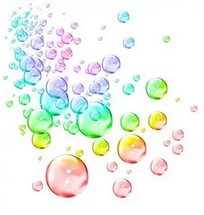 (летнее развлечение)Задачи: Вызывание эмоционально-положительное отношение к праздникам;Развитие речевого дыхания;Формирование стремления активно участвовать в развлечениях, быть доброжелательными и отзывчивыми.Уточнение представлений о форме  - круг;Развитие творческого воображения и положительных эмоций;Воспитание чувства коллективизма. Оборудование: тазы, стойки, веревки, наборы для выдувания мыльных пузырей, флажки, стулья, гимнастические палки (для мостика), кегли, трубочки для коктейля.Ход: (Звучит музыка «Песенка про лето») Вед.Девчонки и мальчишки, Мальчишки и девчонки,Друзей собирайте скорей. Мы с вами сегодня устроим праздник – Шоу мыльных пузырей.Праздник радостный, красивый Лучше не было, и нет И от всех ребят счастливыхМыльным пузырям …ПриветДети летом отдыхаютВеселятся и играют Поиграем с ними мы Попускаем пузыри! Но, прежде, ребята, давайте приведем  небольшую  физминутку (дети повторяют движения за воспитателямиПоскорее посмотри  (рука «козырьком», смотрит  вправо, влево)Мы надуем пузыри		(руки в стороны)Синий, красный, голубой,	(руки на поясе, прыгает)Выбирай себе любой!	(руки вверх)(эта игра проводится 2-3 раза) Вед:Мыльные пузыри легкие, воздушные Ветерку послушные. Они очень любят играть с малышами и сейчас первый конкурс для самых маленьких. (музыка «Гномики»)1)«Лети через веревочку»Участвуют дети II младшей группы. Две команды по 4 человека.Дети выдувают пузыри и дуют на них, чтобы они перелетели через веревочку.Вед:Разлетелись пузыри,Словно капельки зари,Яркие, блестящие,Почти как настоящие.Я поймать один хотел,А он куда-то улетел,Я зажал другой в руке –Только пена в кулаке.Продолжаем наш праздник, второй конкурс для детей постарше, называется он «Веселый мостик» (музыка «Капитошка»)2)«Веселый мостик»Участвуют дети средней, старшей  групп (две команды по 6 человек).Дети поочередно проходят между кеглями, по мостику, до стула, выдувают пузыри (сидя на стуле). Вед: 	 А сейчас игра «Поймай!Да смотри, не опоздай!Кто быстрее лопнет шарик,Тот веселенький смешарик3)«Поймай!»(Музыка «Шарики воздушные)Старшие дети выдувают мыльные пузыри, а дети младшей группы стараются их поймать.2. Вед:А сейчас мы отдохнем.Иль станцуем, иль споем?!(Дети исполняют «Танец утят»)Вед:Пузырьки - смешной народВ белой пене он живет.Люди в ней купаются,И детям очень нравится!  Следующий конкурс  «Делай пену не зевай4) «Выдувальщики» (Дети по 5 человек располагаются вокруг тазов и дуя в трубочки создают обильную пену.  Соревнования на самую пышную пену или на самое большое количество перевалившихся через края мыльных пузырьков)
Вед:Мыльные пузыри, мыльные пузыри,Как они сверкают в небе – посмотриМыльные пузыри, мыльные пузыри,Ну-ка сосчитаем вместе – раз, два, три! А теперь мы посмотрим, у кого мыльных пузырей получится больше всех. 5) «Много пузырей»(Музыка «Песенка-чудесенка»6)«У кого пузырь больше?»
Дети берут бутылочки с мыльными пузырями и стараются выдуть самый большой пузырьВед Расскажут вам много о праздниках разных настенные календари, Но есть один праздник простой и прекрасный - мыльные пузыри.Соломинка, мыло, глубокая чашка, на кухне воды набериИ вот тебе солнце, и вот тебе праздник - мыльные пузыри. А сейчас детская дискотека.(Дети повторяют под музыку разные движения за взрослым)